Уважаемые руководители!Федеральное казенное образовательное учреждение высшего образования «Кузбасский институт Федеральной службы исполнения наказаний», осуществляющее подготовку кадров в интересах безопасности государства, законности и правопорядка проводит отбор кандидатов среду учащихся 10-11 классов общеобразовательных учреждений. Прошу опубликовать на информационных стендах, сайтах, аккаунтах «ВКонтакте», «Одноклассники», «Telegram» образовательных учреждений профориентационный материал об Институте.Ссылка для скачивания: https://cloud.mail.ru/public/Bydd/21NWsoRw7 С уважением,  и.о. председателя Комитета                                                  	   	    С.В. КрульИсп. Лалетина О.В.,т. 8(3843)321560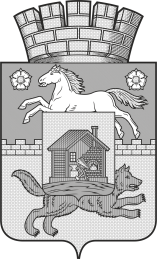 Кемеровская область-КузбассНовокузнецкий городской округКОМИТЕТ ОБРАЗОВАНИЯ И НАУКИАДМИНИСТРАЦИИ ГОРОДА НОВОКУЗНЕЦКАКирова ул., д.71, Новокузнецк, 654080тел.(3843)32-15-74 тел./факс (3843)32-15-29 телетайп 277207 «Иней»E-mail:  obrazov@admnkz.infoКемеровская область-КузбассНовокузнецкий городской округКОМИТЕТ ОБРАЗОВАНИЯ И НАУКИАДМИНИСТРАЦИИ ГОРОДА НОВОКУЗНЕЦКАКирова ул., д.71, Новокузнецк, 654080тел.(3843)32-15-74 тел./факс (3843)32-15-29 телетайп 277207 «Иней»E-mail:  obrazov@admnkz.infoКемеровская область-КузбассНовокузнецкий городской округКОМИТЕТ ОБРАЗОВАНИЯ И НАУКИАДМИНИСТРАЦИИ ГОРОДА НОВОКУЗНЕЦКАКирова ул., д.71, Новокузнецк, 654080тел.(3843)32-15-74 тел./факс (3843)32-15-29 телетайп 277207 «Иней»E-mail:  obrazov@admnkz.infoКемеровская область-КузбассНовокузнецкий городской округКОМИТЕТ ОБРАЗОВАНИЯ И НАУКИАДМИНИСТРАЦИИ ГОРОДА НОВОКУЗНЕЦКАКирова ул., д.71, Новокузнецк, 654080тел.(3843)32-15-74 тел./факс (3843)32-15-29 телетайп 277207 «Иней»E-mail:  obrazov@admnkz.infoЗаведующим районными отделами образования, руководителям образовательных организацийот07.11.2022№4692На